附件1四川省眉山市情简介眉山古称眉州，是大文豪苏东坡的故乡，为郡、州、专区治所2300多年。紧邻省会成都，幅员面积7186平方公里，人口350万，辖东坡、彭山两区和仁寿、洪雅、丹棱、青神四县。2017年，全市地区生产总值1183亿元，地方一般公共预算收入93亿元，进京到省上访总量连续9年保持全省末位。眉山——千载诗书城。眉山是著名大文豪苏洵、苏轼、苏辙的故乡，“东坡文化”享誉全球。两宋期间，眉山考取进士886人，是历史上著名的“进士之乡”。目前拥有高校9所，总数居全省第三。积极创建中国历史文化名城，去年成功举办第8届东坡文化节。眉山——天府大花园。全市森林覆盖率49.07%，城乡绿化覆盖率51.89%，是国家园林城市和省级环境保护模范城市、环境优美示范城市。旅游资源丰富，拥有三苏故居三苏祠，最美桌山、国家级森林公园瓦屋山，康养胜地七里坪，川西第一海黑龙滩、3000亩东坡大湿地等著名景点，被亚太旅游协会评为亚太地区2016年(二三线城市)首选旅游目的地。眉山——新兴增长极。眉山是国家级天府新区、大成都都市区的重要组成部分，正在建设环成都经济圈开放发展示范市，坐拥“双机场”、“三横四纵”高速路网、“三横九纵”铁路网、县县通高速。拥有全球最大的农机具传动件生产基地和国内轨道交通设备生产重要基地;拥有西部规模最大、医药产业特色园区;是全国最大的泡菜、晚熟柑橘生产基地，共荣获11个“中国特色之乡”美誉。当前，全市正打造电子信息、新能源新材料、农产品及食品加工3个千亿产业，机械及高端装备制造产业、精细化工产业、医药产业3个500亿产业。眉山——开放新高地。招商引资省外到位资金连续9年居全省前3位，引进世界500强企业32家，是四川除成都以外落户世界500强企业最多的地区。去年以来，全国第1个乐高乐园、全省第1个恒大童世界和养生谷、西部地区唯一的尤文图斯足球学院培训中心、总投资404亿元信利国际高端显示、铂智汇国际创新引擎等优质项目纷纷落户眉山，港大、川大、北外等知名高校纷纷签约眉山，海峡两岸产业合作区“眉山产业园”成功挂牌，正在成为西部地区极具活力、极有潜力、极富商机的开放高地和投资热土。附件2眉山市区位示意图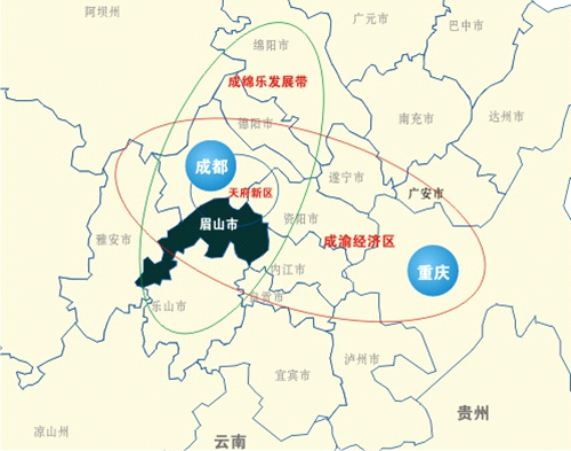 眉山距成都60公里。眉山距双流国际机场、新建天府国际机场均为50公里!眉山到成都，高铁每天发出19趟!30分钟可抵达成都市区。市内有“三横四纵”高速路网，另有快速通道对接成都。附件3眉山市2018年下半年赴国内知名高校公开引进优秀人才办法一、引进对象(一)基本条件。具有中华人民共和国国籍;遵纪守法，品行端正，身体健康;具有引进岗位要求的专业知识及工作能力;符合引进岗位公告中的具体要求和其他要求;全国全日制普通高校本科、硕博毕业生;国家承认学历的相当层次的国外留学人员。(二)具体要求。引进的事业单位人才应具有硕士研究生及以上学历，部分事业单位、企业放宽至本科学历;本科生、硕士研究生年龄在35周岁及以下，博士研究生年龄可放宽至45周岁(具体要求以附件4为准)。年龄计算时间截止报名当日。(三)有下列情形之一者，不予报名。1、曾受过各类刑事处罚的人员;2、曾被开除公职或学籍的人员;3、有违法、违纪行为正在接受审查的人员;4、曾受过党纪、政纪处分的人员;5、尚处于试用期内的公务员(参公人员);6、其他不符合报考资格条件的情形。二、事业单位人才引进程序本次事业单位人才为编制内考核引进，具体程序如下：(一)报名。考生持身份证、毕业证、学位证原件及复印件1套、《眉山市2018年下半年赴国内知名高校公开引进优秀人才报名登记表》(附后)1份、近期1寸免冠正面彩照1张。其中：2019年应届毕业生出具本人学生证或所在学校主管毕业生就业工作部门开具的有关院系及专业等情况的证明。已在机关事业单位就业的往届毕业生，须出具单位同意报考证明。港澳学习、国外留学归来人员报考的，要出具学历认证材料和我国驻外使领馆的有关证明材料。学历认证可在各省人力资源和社会保障厅留学人员服务中心办理。报考人员可登录中国留学网(http://www.cscse.edu.cn)中“学历学位认证专栏”查询认证的有关要求和程序。考生只能选择一个岗位报名，报考某一岗位资格审查不合格的，可以现场选报其他符合资格条件的岗位。(二)资格审查。资格审查在报名现场进行。资格审查贯穿考核引进和管理始终。报名者提交的信息和提供的有关材料必须真实有效。以本人学籍档案、官方网站备案查询和毕业时取得的有效学位证及毕业证所载信息为验证依据。对弄虚作假、证件和资料不实等不符合规定资格条件的，一经查实取消资格。2019年高校应届硕士研究生须于2019年7月31日前提供毕业证、学位证原件和复印件，应届博士研究生须于2019年12月31日前提供毕业证、学位证原件和复印件。(三)公开考核。对报名和资格审查合格的博士研究生，采取面谈方式进行考核。对报名和资格审查合格的硕士研究生，采取专业知识测试、业务能力操作、面试等方式，重点考核应聘者的专业知识、适岗能力、职业道德等。依据招聘岗位和招聘人数，对报考人员考核成绩从高分到低分依次等额确定拟聘人选。拟聘人选可以少于公告公布的招聘名额，也可以不招聘。考核地点在眉山市，考核时间、方式和内容另行通知。(四)体检和考察。1、体检项目和标准参照修订后的《公务员录用体检通用标准(试行)》和《公务员录用体检操作手册(试行)》等文件执行。2、体检合格人员进入考察环节。考察主要对体检合格人员的档案进一步核实，对其现实表现进行综合了解。3、体检和考察事宜另行公告或通知。(五)公示和引进。考察合格者作为拟引进人选，面向社会进行为期7天的公示。经公示无异议的人员，按规定权限和程序办理引进手续。三、企业和民办高等院校人才引进程序(一)按照企业和民办高等院校人才引进要求报名。(二)与市(区县)经信局、民办高等院校签订引进优秀人才意向协议。(三)与用人单位商谈、签订就业协议。四、待遇和管理(一)事业单位引进人才实行试用期，试用期为3个月，试用期包括在合同期内。试用期满经考核合格，按照《眉山市高层次人才安居保障实施办法》相关规定，享受安家补助、生活补贴等待遇。市本级对从市外引进符合条件的全日制博士研究生及相当层次的高层次人才，给予10万元的安家补助;对引进符合条件的急需紧缺专业的全日制硕士研究生及相当层次的其他菁英人才，按照三年内每年2万元的标准给予安家补助。引进到市级规模以上企业工作的博士研究生、硕士研究生除享受以上政策外，再每月分别发放800元、400元的生活补贴。各区县引进的优秀人才配套给予相关待遇，具体见本次公告附件5。(二)引进优秀人才的配偶，符合干部人事政策且愿来眉山工作的，及时协调解决配偶调动、子女入学入托等问题。(三)引进人才须与用人单位签订5年以上工作合同，明确工作职责、工资待遇和违约责任等。引进的事业单位编制内人才服务期限不低于5年，服务期未满的，不得办理调(流)动。五、信息和咨询四川人才工作网(http://www.scrcgz.com)、眉山人事考试网(http://www.mspta.gov.cn)为本次招聘工作的指定网站，有关招聘的信息均通过以上网站进行发布，请报名人员及时关注。事业单位人才引进由眉山市人力资源和社会保障局负责解释，企业人才引进由眉山市人才办负责解释。附件5眉山市六区县2018年赴国内知名高校公开招聘优秀人才待遇情况表区县事业单位企业单位备注东坡区参照眉山市《关于进一步规范市属事业单位直接考核招聘高层次人才实施办法》执行。
引进全日制硕士研究生（副高级专业技术职称）及以上高层次紧缺人才，提供1-3免费入住东坡建设者之家。在企业工作2年以上的硕士研究生、副高级专业技术职称及以上高层次人才，可参选东坡英才，发放5-100万元的安家补助。协调解决配偶安置、子女入学入托等问题。彭山区按《彭山县引进紧缺专业技术人才暂行办法》：（一）政府雇佣引进人才实行协议工资或者年薪制。（二）通过公开招聘、考核招聘、直接聘用三种方式引进的紧缺专业技术人才，签定６年以上工作合同，执行事业单位专业技术岗位工资待遇，给予安家补助费，标准为：有突出贡献的专家１０－１５万元；博士研究生８万元；硕士研究生５万元。    按《彭山区支持企业引进高层次和紧缺人才暂行办法》：（一）引进的“两院”院士、“百千万人才工程”人才、正高级专业技术职称人才、博士研究生等高层次人才，由区财政兑现10-50万元安家补助费。安家补助分5年平均发放。夫妻双方均符合安家费补助条件的人才，按一方全额、一方半额标准发放。（二）被规模以上企业聘用1年以上的高层次人才，由区财政按照专业技术职称正高级人才500元/月、副高级３００元/月、中级100元/月、高级技师（国家职业资格一级）300元/月、博士研究生500元/月、硕士研究生200元/月标准发放生活补贴。（三）引进人才特别是高层次人才的配偶，符合相关政策且愿来彭山工作的，及时协调解决配偶就业、子女入学入托等问题。仁寿县1.参照眉山市《关于进一步规范市属事业单位直接考核招聘高层次人才实施办法》执行。此外，按照相关规定，硕士研究生工作满三年，可以初定为中级专业技术职务任职资格。
2.制定高层次人才引进专项事业编制管理办法，在县级事业单位编制中单列100名高层次人才引进专项事业编制，实行单列管理，专编专用，采取“专编专用、编随人走”的动态管理机制。
3.鼓励机关事业单位在岗职工取得所从事工作相关专业硕士、博士学位，经认定分别给予5000元、20000元一次性学费补助。
4.对引进符合条件的高层次人才（含柔性引进人才），在一定期限内提供免费住房服务。对自主选择租房的高层次人才，根据人才层次，可给予最高2万元/年的租房补贴，补助时间一般不超过首个聘期。对引进的高层次人才与用人单位签订5年以上聘用（劳动）合同的，经县人才工作领导小组认定，根据人才层次可给予5—50万的安家补助。
 1.对规模以上工业企业、高新技术企业、规模以上服务业企业等公司年薪在50万元以上，或现有县级及以上农业龙头企业年薪在30万元以上的高层次人才，在仁缴纳个人所得税，留存县本级的部分，可给予个人奖励；
2.对引进的高层次人才且与用人单位签订3年以上劳动合同的，按人才层次可给予人才最高10万元的一次性奖励；
3.对发明创造获得专利，并将专利实现转化，三年内累计产值达到5000万元以上的，给予个人（团队）最高10万元的一次性奖励。
4.对柔性引进的高层次人才与用人单位签订两年以上协议（聘用合同）且服务满两年的，根据人才层次和用人单位鉴定意见，报县人才工作领导小组认定后，可给予人才最高5万元的一次性奖励，特别优秀的，采取“一事一议”原则，报县委、县政府研究，给予特殊奖励；对县域内的院士工作站、博士后科研工作站（博士后创新实践基地）等平台，按柔性引进院士或博士后人数，给予引进单位最高5万元/人的一次性奖励。
5.对引进符合条件的高层次人才（含柔性引进人才），在一定期限内提供免费住房服务。对自主选择租房的高层次人才，根据人才层次，可给予最高2万元/年的租房补贴，补助时间一般不超过首个聘期。对引进的高层次人才与用人单位签订5年以上聘用（劳动）合同的，经县人才工作领导小组认定，根据人才层次可给予5—50万的安家补助。
6.支持本县企业新培育中高级专业技术职称人才和高技能人才，按正高级职称、高级技师5000元/人，副高级职称、技师2000元/人，中级职称、高级工500元/人，给予个人一次性奖励；实施社工人才培育工程，鼓励本县社会工作有关单位、企业或机构培养社工人才，取得社工证的，按中级及以上1000元/人，初级500元/人的标准，给予个人一次性奖励；支持在仁登记注册的各类服务类社会组织升级提档，达到民政部《社会组织评估管理办法》中4A和5A级标准的，分别给予法人5000元和10000元一次性奖励。洪雅县（一）设立 100 名引才“专项编制”，为愿意扎根洪雅的人才落实编制；（二）符合条件的高层次人才，享受家属落户、配偶调动就业、子女入学、医疗保障、县内景区免费游等系列 VIP 服务；按《关于实施“洪州英才”工程进一步加强人才工作的意见》：（一）引进的高层次人才，分层次可享受5—30万的一次性安家补助。（二）对特定人群及创业项目，给予1至10万元的创业补贴。（三）对建立创业孵化基地的给予一定奖补；对建立研发中心、技术中心、博士后基地的企业，一次性给予20万元补助。（四）获得国家科技进步奖、培育成功上市公司、引进具有重大带动作用的大型项目等人才，可给予最高200万奖励。（五）鼓励企业建立技能人才岗位津贴制度，高级工、技师、高级技师可每月发放一定金额的岗位津贴；（六）高等院校、科研院所可带项目和成果来洪创办领办企业；高校、科研科技人才到县内科技型企业兼任技术顾问，从事科技成果转化、技术攻关，可按规定获得报酬。（七）国务院政府特殊津贴、省级学术带头人、省级突出贡献优秀专家等荣誉和称号的学术、技术人才，给予一次性最高2万元奖励；对评为县级拔尖人才的，享受每年3600元的拔尖人才津贴。（八）享受家属落户、配偶调动就业、子女入学、医疗保障、县内景区免费游等系列 VIP服务。丹棱县按《丹棱县优才工程重点项目实施计划》（丹棱府办发〔2018〕13号）：（一）带编引进。用人单位编制满员，确因工作需要引进具有全日制硕士研究生及以上学历，或具有副高级及以上专业技术职称的高层次人才，可申请使用引进高层次人才专项事业编制；（二）发放安家补助。对引进符合条件的具有正高级专业技术职称人才、全日制博士研究生、省首席技师及相当层次的高层次创新创业人才，给予15万元的安家补助；对引进符合条件的急需紧缺专业的全日制硕士研究生、副高级专业技术人才及相当层次的其他菁英人才，按照三年内每年3万元的标准给予安家补助；（三）提供居住保障。对从县外引进的具有正高级专业技术职称人才、全日制博士研究生、省首席技师及相当层次的高层次创新创业人才，免5年租金租住住房；对引进符合条件的急需紧缺专业的全日制硕士研究生、副高级专业技术人才及相当层次的其他菁英人才，免3年租金租住住房。（四）提供贴心服务。引进高层次人才配偶和未成年子女可随迁落户登记为城镇居民，学前教育和义务教育阶段随迁子女随到随读、优先安排到公办优质学校，配偶符合调动规定的由用人单位协调落实。
按《丹棱县引进重点岗位紧缺人才暂行办法》（体制外）：（一）实行年薪制。年薪标准：本科生或具有中级职称的每年7-9万元、硕士生或具有副高级职称的每年10-12万元、博士生或具有正高级职称的每年15-18万元。具有国内、省内先进水平，在学科领域有较高学术造诣，并有一定知名度和影响力的高端人才等可根据具体情况，确定年薪标准。（二）享受与在编在岗事业干部相当的“五险一金”、差旅待遇。（三）服务机制。聘期内，在不影响正常工作的前提下，鼓励参加在职高等继续教育、职称评定。学历或职称发生变化的次月起，年薪标准按新的学历或职称对应标准执行。聘期内，享有与聘用单位在职职工同等的休假、体检等待遇。聘期内作出突出贡献的，报经县委、县政府研究，给予一次性奖励。配偶符合调动安置条件的，可优先考虑调动；可帮助解决子女就学等问题。按《丹棱县优才工程重点项目实施计划》（丹棱府办发〔2018〕13号）：（一）发放安家补助。对引进符合条件的具有正高级专业技术职称人才、全日制博士研究生、省首席技师及相当层次的高层次创新创业人才，给予15万元的安家补助；对引进符合条件的急需紧缺专业的全日制硕士研究生、副高级专业技术人才及相当层次的其他菁英人才，按照三年内每年3万元的标准给予安家补助；（二）发放生活补贴。被县本级规模以上企业聘用1年以上，具有中级及以上专业技术职称或硕士研究生及以上学历，以及在一线岗位从事本技能工作的技师等人才，正高级专业技术职称、博士研究生按800元/月；副高级专业技术职称、高级技师按500元/月；硕士研究生按400元/月；中级专业技术职称、技师（国家职业资格二级）按300元/月发放生活补贴。（三）提供安心服务。为引进人才的配偶调动、未成年子女就学、户口迁入等提供服务。（四）提供居住保障。与企业签订1年以上聘用合同，具有中级及以上专业技术职称或硕士研究生及以上学历，或者在一线岗位从事本技能工作的高级技师等企业高层次人才可申请租住人才公寓。